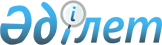 Петропавл темiр жол көлiгi техникумы мен Семей өзен флоты техникумының бағыныстылығы туралыҚазақстан Республикасы Министрлер Кабинетiнiң Қаулысы 10 қыркүйек 1993 ж. N 860



          Темiр жол көлiгi мен өзен флотына кадрлар даярлайтын арнаулы
орта оқу орындарын басқаруды жетiлдiре түсу мақсатында Қазақстан
Республикасының Министрлер Кабинетi қаулы етедi:




          1. Қазақстан Республикасының Бiлiм министрлiгi мен Көлiк
министрлiгiнiң Қазақстан Республикасының Экономика министрлiгiмен,
Қаржы министрлiгiмен, Солтүстiк Қазақстан және Семей облыстарының
әкiмдерiмен келiсiлген Петропавл темiр жол көлiгi техникумы иен 
Семей өзен флоты техникумын Бiлiм министрлiгiнiң қарамағынан алып
Қазақстан Республикасы Көлiк министрлiгiнiң тiкелей бағыныстылығына
беру туралы ұсынысы қабылдансын.




          2. Қазақстан Республикасының Мемлекеттiк мүлiк жөнiндегi 
мемлекеттiк комитетi бiр ай мерзiм iшiнде белгiленген тәртiппен
Петропавл темiр жол көлiгi техникумы мен Семей өзен флоты
техникумын Қазақстан Республикасы Көлiк министрлiгiнiң қарамағына
беретiн болсын.




          3. Қазақстан Республикасының Бiлiм министрлiгi республиканың
Қаржы министрлiгiмен келiсе отырып Семей өзен флоты техникумына
1993 жылдың төртiншi тоқсанына бөлiнген қаржыны Қазақстан 
Республикасының Көлiк министрлiгiне беретiн болсын.








              Қазақстан Республикасының  




                      Премьер-министрi








					© 2012. Қазақстан Республикасы Әділет министрлігінің «Қазақстан Республикасының Заңнама және құқықтық ақпарат институты» ШЖҚ РМК
				